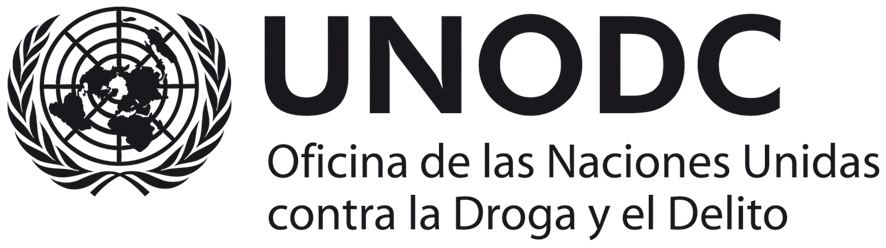 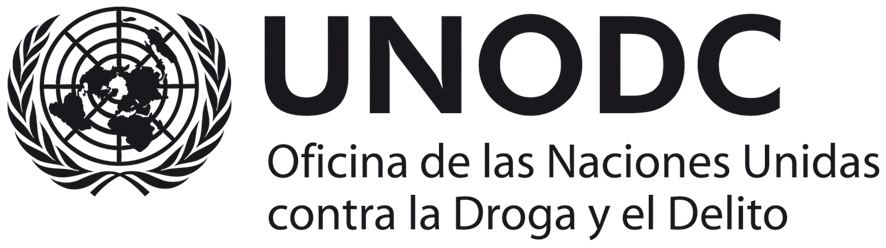 FORMULARIO DE PRESENTACIÓN DE LA PROPUESTA POR PARTE DE LOS PROVEEDORES(La presentación de este formulario se realizará únicamente en papel tamaño carta con el membrete oficial del suministrado3)CARTA DE PRESENTACIÓN DE LA OFERTAA: 	Oficina de las Naciones Unidas contra la Droga y el Delito 	Atn. Sr. Representante UNODCNosotros, los suscritos, declaramos que:Hemos  examinado  el  documento  de  la    solicitud  de  cotización   -  SDC  y  no  tenemos  reservas  al  mismo, incluyendo los adendas No. [Indicar el número y fecha de emisión de cada adenda, si no aplica indicar "no aplica"]; que estamos de acuerdo y en consecuencia cumplimos y aceptamos todas y cada una de las disposiciones en él contenidas para el desarrollo del objeto del proceso junto con los Términos y Condiciones Generales / Condiciones Especiales.Los abajo firmantes ofrecemos proveer el Contratar servicios de Operadores Logísticos a nivel nacional, bajo la modalidad de acuerdos de precios para prestar los servicios de transporte, logística, alimentación, alojamiento y otros que deriven de su actividad, para atender las necesidades de UNODC Colombia de conformidad con su solicitud de cotización y con nuestra oferta. Presentamos a continuación nuestra oferta.Entendemos que ustedes no están obligados a aceptar ninguna de las ofertas que reciban. Además dejamos constancia de que no existen causales de inhabilidad o incompatibilidad que nos impida participar en el presente proceso y suscribir el contrato respectivo. Que esta oferta y el contrato que llegare a celebrarse solo comprometen a los firmantes de esta carta. Que ninguna entidad o persona distinta a los firmantes tienen interés comercial en esta oferta ni en el contrato probable que de ella se derive. Que si se nos adjudica el contrato, nos comprometemos a constituir las garantías requeridas y a suscribirlo dentro de los términos señalados para ello.Nuestra oferta se mantendrá vigente por un período de: CIENTO VEINTE (120) DÍAS CALENDARIO, contado a partir de la fecha límite fijada para la presentación de ofertas, de conformidad con los documentos de la solicitud de cotización. Esta oferta nos obliga y podrá ser aceptada en cualquier momento hasta antes del término de dicho período.Nuestra firma, sus afiliadas o subsidiarias, incluyendo cualquier subcontratista o proveedor de cualquier parte del contrato, no han sido declarados inelegibles por UNODC para presentar ofertas.Dejamos constancia de que no existen causales de inhabilidad o incompatibilidad que nos impida participar en la presente invitación y suscribir el contrato respectivo.Entendemos  que  esta  oferta  constituirá  una  obligación  contractual,  hasta  la  preparación  y  ejecución  del contrato formal.Entendemos que UNODC no está obligado a aceptar la oferta evaluada como la más baja ni ninguna otra de las ofertas que reciba.Nombre [indicar nombre completo de la persona que firma la oferta]En calidad de: [indicar el cargo de la persona que firma]Firma [firma de la persona cuyo nombre y cargo aparecen arriba indicados]El día [día] del mes [mes] de [año]. [Indicar fecha de firma de la oferta]Debidamente autorizado para firmar la oferta por y en nombre de [indicar nombre completo del licitante]El día [día] del mes [mes] de [año]. [Indicar fecha de firma de la oferta]2 Este apartado será la guía del Proveedor en la preparación de su cotización.3 El papel de cartas oficial con el membrete de la empresa deberá señalar datos de contacto –dirección, correo electrónico, números de teléfono y fax– a efectos de verificación.FORMATO EXPERIENCIA ESPECÍFICA DEL OFERENTE[Insértese: lugar, fecha]A:	[Insértese: nombre y dirección del/de la coordinador/a del UNODC]Estimado señor/Estimada señora:Los abajo firmantes tenemos el placer de dirigirnos a ustedes para ofrecer a UNODC los siguientes servicios, de conformidad con los requisitos que se establecen en la Solicitud de Propuesta de fecha XX de XXX de 2017 y todos sus anexos, así como en las disposiciones de los Términos y Condiciones Generales de Contratación de UNODC. A saber:Calificaciones del Proveedor de ServiciosFORMATO Experiencia específica de la firma[En este formato se debe diligenciar la experiencia específica de la firma, se debe diligenciar uno por cada contrato o certificación] Utilizando el formato que sigue, proporcionar información sobre cada uno de los trabajos para los que la persona/firma/entidad fue contratada legalmente, ya sea individualmente o como uno de los integrantes de una asociación.El Proveedor de Servicios deberá describir y explicar cómo y por qué se considera la entidad que mejor puede cumplir con los requisitos de UNODC, indicando para ello lo siguiente:Perfil: descripción de la naturaleza del negocio, ámbito de experiencia, licencias, certificaciones, acreditaciones, etc.;Declaración por escrito de que la empresa no está incluida en la Lista Consolidada 1267/1989 del Consejo de Seguridad de las Naciones Unidas, o en la lista de la División de Adquisiciones de las Naciones Unidas o en cualquier otra lista de proveedores inelegibles de las Naciones Unidas.Informe financiero auditado más reciente: cuenta de resultados y balance general que indique su estabilidad, liquidez y solvencia financieras, su reputación en el mercado, etc.;Certificados y acreditación: entre otros los certificados de calidad, registros de patentes, certificados de sostenibilidad ambiental, etc.;Propuesta técnica para la realización de los servicios que deberá incluir (Logística y preparación previa a los servicios, cronograma, descripción detallada de la estrategia, recursos del oferente y composición del grupo de trabajo con su asignación de actividades.Atentamente,Firma autorizada: [firma del representante autorizado]Nombre y cargo del signatario: [indicar nombre y cargo]Nombre del proponente: [indicar nombre completo del proponente]LISTA DE PRECIOS Y VALOR DE LA OFERTA(Anexo 1. Documentos en Excel).CONTRATO A LARGO PLAZO PARA PRESTACIÓN DE SERVICIOS PARA LA OFICINA DE NACIONES UNIDAS CONTRA LA DROGA Y EL DELITO - UNODCEl presente Contrato a Largo Plazo es suscrito entre LA OFICINA DE NACIONES UNIDAS CONTRA LA DROGA Y EL DELITO - UNODC, un órgano subsidiario de las Naciones Unidas, con domicilio en su Sede de Colombia ubicada en la Carrera 7 No. 120 - 20 Piso 4, Usaquén Plaza (en adelante se denominará UNODC) y                                                                     (en adelante se denominará el Contratista) con domicilio en                                                                                                                                         .CONSIDERANDO que UNODC suscribirá el presente Contrato a Largo Plazo para la prestación de Servicios que brindará el Contratista a UNODC, de conformidad con las Oficinas UNODC a nivel mundial, puede llegar a acuerdos contractuales específicos con el Contratista, según lo indicado en el presente documento.CONSIDERANDO que conforme a la Solicitud de Propuesta para                           la oferta del Contratista fue aceptada;POR CONSIGUIENTE, UNODC y el Contratista   (denominados de aquí en adelante las “Partes”)   por este medioacuerdan lo siguiente:Artículo 1: ALCANCE DEL TRABAJO1.   El Contratista proveerá los tipos de servicios y productos, los cuales se encuentran enunciados en el Anexo 1 adjunto (“Servicios/Términos de Referencia) conforme a lo negociado por UNODC Sede Central o la Oficina de País UNODC y reflejado en un contrato de Servicios Profesionales, según el modelo adjunto en el Anexo 2.2.  Tales Servicios se prestarán a los precios con descuento mencionados en el Anexo 3. Los precios se mantendránvigentes por un período de dos (2) años contados a partir de la fecha de entrada en vigor del presente contrato.3.  UNODC no garantiza la adquisición de ninguna cantidad de Servicios durante el período de vigencia del Contrato, el cual será de dos años.Artículo 2: CAMBIOS EN LAS CONDICIONES4.  En la eventualidad de que ocurra alguna mejora tecnológica y/o reducción de precios de los Servicios durante la vigencia del presente Contrato, el Contratista notificará a UNODC de manera inmediata. UNODC considerará el impacto que causaría cualquiera de estos eventos y podrá solicitar una enmienda al Contrato.Artículo 3: REPORTES DEL CONTRATISTA5.   El Contratista le reportará a UNODC de manera semestral sobre los Servicios prestados a UNODC, incluyendo a sus Oficinas de País.Artículo 4: TÉRMINOS Y CONDICIONES GENERALES Y ESPECIALES6.    Las Condiciones Generales estándar UNODC para Servicios Profesionales adjuntas, aplicarán al presente Contrato y a cualquier Contrato subsiguiente, de acuerdo con el párrafo 1 arriba indicado.Artículo 5: ACEPTACIÓN7.  El presente Contrato reemplaza todos los acuerdos escritos u orales previos, si los hubiere entre las partes y constituye todo acuerdo entre las partes con respecto al suministro de los Servicios mencionados en el presente documento.8.  El presente Contrato entrará en vigencia a partir de la fecha de la última firma realizada por los representantes de las Partes y tendrá un período de vigencia de un (1) año, el cual podrá prorrogarse por dos (2) años (adicional), por mutuo acuerdo de las partes.EN FE DE LO CUAL, los representantes de las partes, debidamente autorizados, firman el presente acuerdo. Por y en nombre deAnexo 1: LISTA DE PRECIOS Y VALOR DE LA OFERTALas especificaciones técnicas muestran en detalle el alcance de las actividades relacionadas con los productos a ser entregados dentro de un marco específico de tiempo.Anexo 2: Contrato de Servicios ProfesionalesContrato Modelo para Servicios de Consultoría Profesional entre UNODC y una Empresa u otra EntidadLA OFICINA DE NACIONES UNIDAS CONTRA LA DROGA Y EL DELITO - UNODC, Proyecto … (en adelante denominado “UNODC), desea contratar los servicios de vuestra [empresa/organización/institución], que ha sido debidamente creada conforme a las Leyes de                         [INSÉRTESE NOMBRE DEL PAÍS] (en adelante denominado el “Contratista”) a fin de desempeñar los siguientes servicios [INSÉRTESE RESUMEN DESCRIPTIVO DE LOS SERVICIOS] (en adelante denominado los “Servicios”), conforme al siguiente Contrato:1. Documentos del Contrato1.1          Este Contrato quedará sujeto a las Condiciones Generales UNODC para los Servicios Profesionales que se adjuntan como Anexo I. Las disposiciones de este Anexo han de regir la interpretación del presente Contrato y de ningún modo se considerará que el contenido de esta carta y de cualquier otro Anexo derogue el contenido de dichas disposiciones, salvo que se establezca lo contrario en forma expresa en la Sección 4 de esta Carta, bajo el título de “Condiciones Especiales”.1.2         El Contratista y UNODC también prestan su consentimiento a fin de obligarse por las disposiciones de los documentos que se enumeran a continuación, que prevalecerán el uno sobre el otro en el siguiente orden si surgiese algún conflicto:a)	El presente documento;b)    los Términos de Referencia adjuntos al presente como Anexo II;c)	la propuesta del Contratista. El documento no se encuentra adjunto al presente pero las dos partes conocen y poseen dicho documento.1.3          Todo lo anterior constituirá el Contrato entre el Contratista y UNODC, y reemplazará el contenido de toda otra negociación y/o acuerdo, efectuados ya sea en forma oral o escrita, en relación con el asunto del presente Contrato.2.	Obligaciones del Contratista2.1	El Contratista realizará y completará los Servicios descriptos en el Anexo II con la diligencia, cuidado y eficiencia debidos y conforme al presente Contrato.2.2	El Contratista proveerá los servicios a través del personal clave que se enumera a continuación:2.3	Para cualquier cambio en el personal clave mencionado más arriba se requerirá la aprobación previa por escrito de  	[NOMBRE Y CARGO], UNODC.2.4	El Contratista también proveerá todo el apoyo técnico y administrativo necesario para asegurar la provisión oportuna y satisfactoria de los Servicios.2.5	El Contratista realizará a UNODC las entregas que se especifican más abajo conforme al siguiente cronograma:2.6	Todos los informes se redactarán en idioma español y describirán en detalle los servicios provistos bajo esteContrato durante el período cubierto por dicho informe. El Contratista transmitirá todos los informes por 	[CORREO ELECTRÓNICO, CORREO PRIVADO Y/O FAX]	a la dirección especificada en 9.1 abajo.2.7         El Contratista manifiesta y garantiza la precisión de toda la información o datos suministrados a UNODC a los fines de la firma de este Contrato así como la calidad de los productos a entregarse y de los informes previstos en el presente Contrato, conforme a las normas profesionales y de la industria más elevadas.OPCIÓN 1 (PRECIO FIJO)3.	Precio y Pago43.1          En contraprestación por el desempeño total y satisfactorio de los Servicios del presente Contrato, UNODC pagará al Contratista un precio fijo por el contrato de                                 [INSÉRTESE MONEDA Y CANTIDAD EN CIFRAS Y LETRAS].3.2          El precio de este Contrato no quedará sujeto a revisión o ajuste alguno debido a fluctuaciones de precio o moneda o a costos reales efectuados por el Contratista en la provisión de los servicios previstos en este Contrato.3.3          Los pagos efectuados por UNODC al Contratista no eximirán al Contratista de sus obligaciones bajo este Contrato ni serán considerados como aceptación por parte UNODC de la provisión de los Servicios por parte del Contratista.3.4          UNODC efectuará los pagos al Contratista luego de haber aceptado las facturas presentadas por el Contratista en la dirección especificada en 9.1 abajo, ante el cumplimiento de las etapas correspondientes y por los siguientes montos.ETAPA5	MONTO 	FECHA OBJETIVOAl  ...	......	./../.............	......	../../....Las facturas indicarán las etapas completadas y el monto pagadero que corresponda.OPCIÓN 2 (REINTEGRO DE COSTOS)3.	Precio y pago63.1          En contraprestación por la provisión total y satisfactoria de los Servicios del presente Contrato, UNODC pagará al Contratista un precio que no superará                                  [INSÉRTESE MONEDA Y CANTIDAD EN CIFRAS Y LETRAS].3.2	La cifra que figura en 3.1 ut supra es el monto máximo de costos reembolsables conforme al presente Contrato.El Desglose de Costos del Anexo 	 [INSÉRTESE EL NUMERO DEL ANEXO] contiene los montos máximosreembolsables por categoría conforme a este Contrato.  El Contratista reflejará en sus facturas el monto de los gastos reales reembolsables que se realicen para la provisión de los Servicios.3.3          El Contratista no efectuará tarea alguna ni proveerá equipo, materiales y suministros ni otros servicios que puedan resultar en costos que excedan el monto incluido bajo 3.1 o cualquiera de los montos especificados en el4 Esta versión de la sección 3 se utilizará para contratos de precio fijo.  Estos contratos se usarán generalmente cuando sea posible estimar con una precisión razonable los costos de las actividades objeto del Contrato.5 Si se efectúa un pago por adelantado habrá de definirse la primera etapa como “la firma del contrato por las partes”.  Obsérvese que los pagospor adelantado solamente se realizarán en casos excepcionales y deben cumplir con las políticas y procedimientos UNODC.6  Esta versión de la Sección 3 se utilizará para contratos con reembolso de gastos.  En general estos contratos se usarán cuando no sea posible estimar con una precisión razonable el costo total de las actividades objeto del Contrato.Desglose de Costos para cada categoría de costos, sin el acuerdo previo por escrito de  	[NOMBRE Y CARGO], UNODC.3.4	Los pagos efectuados por UNODC al Contratista no eximirán al Contratista de cumplir con sus obligaciones bajo elpresente Contrato ni implicará la aceptación por parte UNODC de la provisión de los Servicios por el Contratista.3.5	El Contratista presentará facturas por el trabajo realizado durante  	ETAPAS][INSÉRTESE PERIODOS Oo3.5.         El Contratista presentará una factura por un monto de                                 [INSÉRTESE MONTO Y MONEDA DEL PAGO POR ADELANTADO EN CIFRAS Y LETRAS] cuando las partes firmen el presente Contrato y presentará facturas por el trabajo que realice durante                        [INSÉRTESE PERIODOS O ETAPAS].73.6         UNODC  pagará al Contratista conforme al progreso realizado y también efectuará el pago final luego de la aceptación de las facturas presentadas por el Contratista en la dirección que se especifica en 9.1 infra, junto con la documentación de respaldo para los gastos reales efectuados, según lo exija el Desglose de Costos o según lo requiera UNODC. Dichos pagos quedarán sujetos a las condiciones específicas de reintegro que se incluyen en el Desglose de Costos.4.	Condiciones especiales84.1	El pago por adelantado efectuado en el momento en que las partes firman el contrato quedará condicionado alrecibo y la aceptación por parte UNODC de una garantía bancaria por el monto total del pago anticipado, garantía que será emitida por un Banco de un modo que le resulte aceptable a UNODC. 94.2	Los montos de los pagos a los que se hace referencia en la sección 3.6 ut supra quedarán sujetos a una reducciónde                              [INSÉRTESE EL PORCENTAJE QUE REPRESENTA EL ADELANTO RESPECTO DEL TOTAL DEL PRECIO DEL CONTRATO] % (.... por ciento) del monto aceptado como pagadero hasta que el monto acumulado de las deducciones efectuadas de este modo equivalgan al monto del pago por adelantado.104.3	Debido a [....................], se modificará o eliminará el/los Artículo(s) de las Condiciones Generales del Anexo I. 114.1	No se aplicará condición especial alguna.5.	Presentación de facturasO125.1	El Contratista enviará una factura original por correo para cada pago a ser efectuado conforme al presenteContrato a la siguiente dirección:................................................................................................................................................................................5.2	UNODC no aceptará las facturas presentadas por fax.6.	Tiempo y forma de pago6.1	Las facturas se abonarán dentro de los treinta (30) días después de su aceptación por parte UNODC.  UNODCrealizará todos los esfuerzos necesarios a fin de aceptar una factura o avisará al Contratista sobre su no aceptación dentro de un plazo razonable posterior a su recepción.7 Esta cláusula deberá utilizarse en el caso de efectuarse un pago por adelantado.  Obsérvese que los pagos por adelantado deben realizarse solamente en casos excepcionales y deben cumplir con las políticas y procedimientos UNODC.  Cualquier adelanto que represente el 30% o más del total propuesto para el contrato debe ser autorizado por la Oficina de Finanzas y Administración antes de la firma del contrato, salvo para contratos por montos inferiores a $ 50.000.8 Conforme a esta Sección se podrán proponer para su aprobación cláusulas especiales a fin de adaptar el contrato modelo a la situación específica.En este modelo de cláusula 4, se incluyen varias cláusulas de uso habitual.  Si no se necesitasen, se han de eliminar.  Si no existiesen condicionesespeciales, se elegirá la versión alternativa de 4 a fin de que se corresponda con la cláusula 1.1.9 Esta cláusula deberá utilizarse cuando se efectúa un pago por adelantado de $ 50.000 o más al Consultor y podrá usarse para pagos inferiores a$50.000, cuando correspondiese.  Obsérvese que los pagos por adelantado deben ser aplicados en casos excepcionales, cualquiera fuese su monto, ydeben cumplir con las Normas y Procedimientos Financieros UNODC.10 Esta cláusula deberá utilizarse cuando se efectúa un pago por adelantado (cualquiera fuese su monto) en un contrato con reembolso de gastos.Un pago contra la firma del contrato se considera un adelanto.11  Esta es una cláusula modelo para aquellos casos excepcionales donde existe un conflicto con una de las disposiciones de las CondicionesGenerales que no involucren privilegios e inmunidades, arbitraje o alguno de los otros aspectos fundamentales de la condición jurídica UNODC.Este tipo de cambios a las Condiciones Generales requerirán la consulta con OLPS/BOM en la Sede UNODC en Nueva York.6.2          UNODC realizará todos los pagos a la siguiente cuenta Bancaria del Contratista: 	[NOMBRE DEL BANCO] 	[NUMERO DE CUENTA] 	[DOMICILIO DEL BANCO]7.            Entrada en vigencia. Plazos7.1          El Contrato entrará en vigencia cuando ambas partes lo hayan firmado.7.2          El Contratista comenzará a proveer sus Servicios a más tardar el                      [INSÉRTESE FECHA] y completará susServicios dentro de 	[INSÉRTESE CANTIDAD DE DÍAS O MESES] a partir de la fecha de inicio.7.3          Todos los plazos contenidos en este Contrato se considerarán esenciales en relación con la provisión de losServicios.8.            Modificaciones8.1	Cualquier modificación a este Contrato exigirá una enmienda por escrito entre ambas partes, debidamente firmada por el representante autorizado del Contratista y por  	[NOMBRE Y CARGO], UNODC.9.            Notificaciones9.1          A los fines de las notificaciones conforme al presente Contrato, a continuación se transcriben los domicilios de UNODC  y del Contratista:Toda comunicación que con referencia a este Contrato presenten las partes deberá hacerse por escrito, dirigida en la siguiente forma:LA OFICINA DE NACIONES UNIDAS CONTRA LA DROGA Y EL DELITO - UNODC Atención: Directora de PaísCarrera 7 No. 120 - 20 Piso 4, Usaquén PlazaBogotá, D. C. ColombiaTeléfono: (571) 6467000B.	CONTRATISTA xxxxxxxxxxxxxxxxxxx xxxxxxxxxxxxxxx Dirección: xxxxxxxxxx Teléfono: xxxxxxxxxxxxx BogotáSi usted está de acuerdo con los términos y condiciones mencionados arriba tal como se han volcado en esta carta y en los Documentos del Contrato, le rogamos rubricar cada una de las páginas del contrato y de los adjuntos y devolver a esta Oficina dos (2) originales del presente Contrato, debidamente firmado y fechado.FECHA:  	FECHA:  Condiciones Generales UNODCAplicable a todos los contratos.CONDICIÓN JURÍDICASe considerará que el Contratista tiene la condición jurídica de un contratista independiente con respecto a UNODC. Ni el personal del Contratista ni los subcontratistas que emplee se considerarán bajo ningún concepto empleados o agentes UNODC ni de las Naciones Unidas.2. ORIGEN DE LAS INSTRUCCIONESEl Contratista no solicitará ni aceptará instrucciones de ninguna autoridad externa a UNODC en relación con la prestación de los servicios conforme a las disposiciones del presente Contrato. El Contratista evitará cualquier acción que pudiera afectar de manera adversa a UNODC o a las Naciones Unidas y llevará a cabo los servicios comprometidos bajo este contrato velando en todo momento por los intereses UNODC.3. RESPONSABILIDAD DEL CONTRATISTA HACIA SUS EMPLEADOSEl Contratista será responsable por la competencia profesional y técnica de su personal y seleccionará, para trabajar en virtud del presente Contrato, a individuos confiables que se desempeñen eficazmente en la ejecución del mismo, que respeten las costumbres locales y que ajusten su conducta a elevadas normas éticas y morales.4. CESIÓNEl Contratista no podrá ceder, transferir, dar en prenda o enajenar el presente Contrato, en todo o en parte, ni sus derechos, títulos u obligaciones en virtud del mismo, salvo que contara con el consentimiento escrito previo UNODC.5. SUBCONTRATACIÓNEn el caso en que el Contratista requiriera los servicios de subcontratistas, el Contratista deberá obtener la aprobación escrita previa y la autorización UNODC para todos los subcontratistas. La aprobación de un subcontratista por parte UNODC no relevará al Contratista de ninguna de sus obligaciones en virtud del presente Contrato. Los términos y condiciones de todos los subcontratos estarán sujetos y deberán ajustarse a las disposiciones del presente Contrato.6. LOS FUNCIONARIOS NO DEBERÁN OBTENER BENEFICIOSEl Contratista garantiza que ningún funcionario UNODC o de las Naciones Unidas ha recibido o recibirá ningún beneficio directo o indirecto como consecuencia del presente Contrato o de su adjudicación por parte del Contratista. El Contratista acuerda que la violación de la presente disposición constituye un incumplimiento de una cláusula esencial del presente Contrato.7. INDEMNIZACIÓNEl  Contratista indemnizará, defenderá y  mantendrá indemne a  su  costa a UNODC,  a  sus  funcionarios, agentes y empleados contra todos los juicios, reclamos, demandas y responsabilidades de toda naturaleza o especie, incluidos los costos y gastos que se derivaren de actos u omisiones del Contratista o de sus empleados, funcionarios, agentes o subcontratistas en la ejecución del presente contrato. Esta cláusula será   aplicable también, entre otras cosas, a cualquier reclamo y responsabilidad que se vincule con indemnizaciones por accidentes de trabajo de los empleados del Contratista, así como responsabilidades por sus productos y por el uso de inventos o artículos patentados, material protegido por derechos de autor o por otros derechos intelectuales que pudieren presentar el contratista, sus empleados, funcionarios, agentes, personal a cargo o subcontratistas. Las obligaciones establecidas en el presente Artículo no caducarán al terminar el presente Contrato.8.    SEGUROS CONTRA TERCEROS Y DE RESPONSABILIDAD CIVIL8.1  El contratista obtendrá y mantendrá los seguros de indemnización y responsabilidad contra todo riesgo con relación a elementos de su propiedad y a todo el equipo que utilizare para la prestación de servicios en virtud del presente Contrato.8.2  El  contratista  proporcionará  y  mantendrá  los  seguros  correspondientes  para  cubrir  indemnizaciones  por accidentes de trabajo o su equivalente para su personal por cualquier reclamo a causa de accidentes o fallecimiento que pudieran tener lugar con relación al presente Contrato.8.3   El contratista también proporcionará y mantendrá seguros de responsabilidad civil por un monto adecuado a fin de cubrir reclamos de terceros por muerte o accidente, o pérdida o daños a la propiedad, que pudieren tener vinculación  con  la  prestación  de  servicios  bajo  este  contrato  o  por  la  utilización  de  cualquier  vehículo, embarcación, aeronave u otro equipo alquilado o de propiedad del Contratista o de sus agentes, empleados o subcontratistas para la ejecución del trabajo o la prestación de los servicios vinculados con el presente Contrato.8.4  A excepción de la indemnización del personal por accidentes de trabajo, las pólizas de seguro contempladas en este Artículo deberán:(i)        Designar a UNODC como asegurado adicional;(ii)       Incluir una cláusula en la que la Compañía de Seguros renuncia a subrogarse de los derechos del Contratista encontra o respecto a UNODC;(iii)	Incluir la indicación de que UNODC será notificado por escrito con treinta (30)   días de anticipación por parte de los aseguradores de cualquier cancelación o cambio en la cobertura.8.4 El Contratista proporcionará, a solicitud UNODC, prueba satisfactoria de los seguros exigidos bajo esta cláusula.9.  EMBARGO PREVENTIVO/ DERECHO DE GARANTÍA REALEl Contratista no provocará ni permitirá que un derecho de garantía real, embargo preventivo o gravamen constituidoo trabado por alguna persona sea incluido o permanezca en el expediente de cualquier oficina pública o en un archivo de UNODC para cobrar cualquier deuda monetaria vencida o por vencerse y que se le deba en virtud del trabajo realizado o de los materiales suministrados conforme al presente Contrato o en razón de cualquier otra demanda o reclamo contra el Contratista.10. PROPIEDAD DEL EQUIPAMIENTOLa propiedad de cualquier equipamiento y de suministros que pudiera proporcionar a UNODC quedará en manos UNODC, debiéndose devolver a UNODC dicho equipamiento al finalizar el presente Contrato o cuando el mismo ya no sea necesario para el Contratista. El equipamiento deberá devolverse a UNODC en las mismas condiciones en que fuera recibido originalmente por el Contratista, a excepción del desgaste normal que el mismo pudiera haber sufrido por su utilización. El Contratista será responsable ante UNODC por el equipamiento   dañado o deteriorado más allá del desgaste normal causado por su utilización.11.   DERECHOS INTELECTUALES, PATENTES Y OTROS DERECHOS DE PROPIEDAD11.1	A menos que se disponga expresamente por escrito de otro modo en el Contrato, UNODC será el titular de todos los  derechos  intelectuales  y  demás  derechos  de  propiedad,  incluyendo  patentes,  derechos  de  propiedad intelectual y marcas comerciales con relación a los productos, procesos, inventos, ideas, conocimientos técnicos, o documentos y otros materiales que se vinculen directamente con o se produzcan o preparen o se armen como consecuencia de o en el transcurso de la vigencia del presente Contrato, no siendo esta enumeración taxativa. A su vez, el Contratista reconoce y acuerda que dichos productos, documentos y otros materiales constituyen trabajos llevados a cabo en virtud de la contratación UNODC.11.2	En caso de que dicha propiedad intelectual u otros derechos de propiedad consistan en cualquier propiedad intelectual o derecho de propiedad del Contratista: (i) que existían previamente al desempeño del Contratista de sus obligaciones en virtud del presente Contrato, o (ii) que el Contratista pudiera desarrollar o adquirir, o pudiera haber desarrollado o adquirido, independientemente del desempeño de sus obligaciones en virtud del presente, a UNODC no reclamará ni deberá reclamar interés de propiedad alguna sobre la misma, y el contratista concederá a UNODC una licencia perpetua para utilizar dicha propiedad intelectual u otro derecho de propiedad únicamente para el propósito y para los requisitos del presente Contrato.a.	A  solicitud  de UNODC,  el  contratista  tomará  todos  los  recaudos  necesarios,  ejecutará  todos  los documentos necesarios y asistirá en general para resguardar dichos derechos de propiedad y transferir los mismos a UNODC de acuerdo con los requerimientos de la legislación que fuera aplicable y del contrato.b.	Sujeto  a  las  disposiciones que  anteceden, todo  mapa,  dibujo,  fotografía, mosaico,  plano,  informe,cálculo, recomendación, documento y toda información compilada o recibida por el contratista en virtud del presente contrato será de propiedad de UNODC; y deberá encontrarse a disposición de UNODC para su uso o inspección en momentos y lugares razonables y deberá ser considerada como confidencial y entregada únicamente a funcionarios autorizados de UNODC al concluir los trabajos previstos en virtud del presente Contrato.12. UTILIZACIÓN DEL NOMBRE, EMBLEMA O SELLO OFICIAL DE UNODC O DE LAS NACIONES UNIDASEl Contratista no publicitará o hará pública el hecho de que está prestando servicios para UNODC, ni utilizará de modo alguno el nombre, emblema o sello oficial de UNODC o de las Naciones Unidas o abreviatura alguna del nombre de UNODC o de las Naciones Unidas con fines vinculados a su actividad comercial o con cualquier otro fin.13. NATURALEZA CONFIDENCIAL DE LA DOCUMENTACIÓN E INFORMACIÓN:La información y los datos que son de propiedad de cualquiera de las Partes y que es entregada o revelada por una de las  Partes  (“Revelador”) a  la  otra  Parte  (“Receptor”) durante  el  cumplimiento del  presente Contrato,  y  que  es designada como confidencial (“Información”), deberá permanecer en confidencia de dicha Parte y ser manejada de la siguiente manera:13.1 El receptor de dicha información deberá:13.1.1 llevar a cabo la misma discreción y el mismo cuidado para evitar la revelación, publicación o divulgación de la Información del Revelador, como lo haría con información similar de su propiedad que no desea revelar, publicar o divulgar; y,13.1.2 utilizar la Información del Revelador únicamente para el propósito para el cual le fue revelada la información.13.2 En caso de que el Receptor tenga un acuerdo por escrito con las siguientes personas o entidades que requieren que mantenga su información como confidencial de acuerdo al presente Contrato y al Artículo 13, el Receptor podrá revelar la información a:13.2.1 Los empleados, funcionarios, representantes y agentes del Receptor que tienen necesidad de conocer dicha Información para cumplir con las obligaciones del Contrato, y los empleados, funcionarios, representantes y agentes de cualquier entidad jurídica que el Receptor controla o que se encuentra bajo control compartido, que tienen la necesidad de conocer dicha Información para cumplir con las obligaciones del Contrato, tomando en cuenta que para dichos propósitos se entiende por entidad jurídica controlada como:13.2.1.1 una entidad corporativa en la cual la Parte es propietaria o controla, ya sea en forma directa o indirecta, más del cincuenta por ciento (50%) de las acciones con derecho a voto; o,13.2.1.2 cualquier entidad sobre la cual la Parte posee un control de gestión efectivo; o13.2.1.3 para UNODC, PNUD, un Fondo afiliado como UNCDF, UNIFEM y UNV (por sus siglas en inglés).13.3 El Contratista podrá revelar Información al grado requerido por ley, siempre que se encuentre sujeto y sin excepción alguna a los Privilegios e Inmunidades de las Naciones Unidas. El Contratista notificará a UNODC con suficiente antelación, cualquier solicitud para revelar Información de manera de permitirle a UNODC un tiempo razonable para tomar medidas de protección o cualquier otra acción adecuada previa a dicha revelación.13.4 UNODC podrá revelar la Información al grado requerido de conformidad a la Carta de las Naciones Unidas, a lasresoluciones o reglamentos de la Asamblea General, o a las normas promulgadas por el Secretario General.13.5 El Receptor no se encuentra impedido de revelar la Información: obtenida por un tercero sin restricciones; revelada por un Revelador a un tercero sin obligación de confidencialidad; que el Receptor conoce de antemano; o que ha sido desarrollada por el Receptor de manera completamente independiente a cualquier Información que le haya sido revelada.13.6 Las obligaciones y restricciones de confidencialidad mencionadas se encontrarán vigentes durante la duración del Contrato, incluyendo cualquier extensión del mismo; y, a menos que se disponga de otro modo en el Contrato, permanecerán vigentes una vez rescindido el Contrato.14. FUERZA MAYOR; OTRAS MODIFICACIONES EN LAS CONDICIONES14.1En el caso de cualquier evento de fuerza mayor y tan pronto como sea posible a partir de que el mismo haya tenido lugar, el Contratista comunicará este hecho por escrito con todos los detalles correspondientes a UNODC así como de cualquier cambio que tuviera lugar si el Contratista no pudiera, por este motivo, en todo o en parte, llevar a cabo sus obligaciones ni cumplir con sus responsabilidades bajo el presente Contrato. El Contratista también notificará a UNODC sobre cualquier otra modificación en las condiciones o en la aparición de cualquier acontecimiento que interfiriera o amenazara interferir con la ejecución del presente Contrato. Al recibir la notificación requerida bajo esta Cláusula, UNODC tomará las acciones que, a su criterio, considere convenientes o necesarias bajo las circunstancias dadas, incluyendo la aprobación de una extensión de tiempo razonable a favor del Contratista para que el mismo pueda desarrollar sus obligaciones bajo el presente Contrato.14.2  En caso de que el Contratista no pudiera cumplir con las obligaciones contraídas bajo el presente Contrato, ya sea parcialmente o en su totalidad, en razón del evento de fuerza mayor ocurrido, UNODC tendrá el derecho de suspender o rescindir el presente Contrato en los mismos términos y condiciones previstos en el Artículo 15 “Rescisión”, salvo que el período de preaviso será de siete (7) días en lugar de treinta (30) días.14.3 Fuerza mayor, tal como se la entiende en esta Cláusula, significa actos fortuitos, de guerra (declarada o no) invasión, revolución, insurrección u otros actos de naturaleza o fuerza similar.14.4 El Contratista reconoce y acuerda que, con respecto a cualquier obligación en virtud del presente Contrato que el mismo deberá desempeñar en o para cualquier área en la cual UNODC se vea comprometido, o se prepare para comprometerse, o para romper el compromiso con cualquier operación de paz, humanitaria o similar, cualquier demora o incumplimiento de dichas obligaciones que surjan o que se relacionen con condiciones extremas dentro de dichas áreas o cualquier incidente de disturbio civil que ocurra en dichas áreas, no se considerarán como tal, casos de fuerza mayor, en virtud del presente Contrato.15. RESCISIÓN15.1    Cualquiera  de  las  partes  podrá  rescindir  el  presente  Contrato  con  causa  justificada,  en  su  totalidad  o parcialmente, notificando a la otra parte por escrito con un preaviso de treinta días. La iniciación de un procedimiento arbitral según la Cláusula 16.2 (“Arbitraje”) que se indica más abajo, no se considerará como rescisión del presente Contrato.15.2  UNODC se reserva el derecho de rescindir sin causa alguna el presente Contrato, en cualquier momento, notificando por escrito al Contratista con 15 días de anticipación, en cuyo caso UNODC reembolsará al Contratista todos los gastos razonables en los que éste incurriera con anterioridad a la recepción del aviso de rescisión.15.3    En caso de rescisión por parte UNODC bajo el presente Artículo, no habrá pago alguno adeudado por UNODC al Contratista a excepción del que corresponda por trabajos y servicios prestados satisfactoriamente de acuerdo con las cláusulas expresas en el presente Contrato.15.4   En caso de que el Contratista fuera declarado en quiebra o sujeto a liquidación judicial o fuera declarado insolvente, o si el Contratista cediera sus derechos a sus acreedores, o si se nombrara a algún Beneficiario a causa de la insolvencia del Contratista, UNODC podrá, sin perjuicio de ningún otro derecho o recurso al que pudiera tener lugar, rescindir el presente Contrato en el acto. El Contratista informará inmediatamente a UNODC en caso de que sucediera alguna de las situaciones arriba mencionadas.16.  RESOLUCIÓN DE CONFLICTOS16.1. Resolución AmigableLas Partes realizarán todos los esfuerzos posibles para resolver en forma amigable cualquier disputa, controversia o reclamo que surgiese en relación con el presente Contrato o con alguna violación, rescisión o invalidez vinculada al mismo. En caso de que las partes desearan buscar una solución amigable a través de un proceso de conciliación, el mismo tendrá lugar de acuerdo con las Reglas de Conciliación de la CNUDMI (en inglés, UNCITRAL) vigentes en ese momento o conforme a cualquier otro procedimiento que puedan acordar las partes.16.2. ArbitrajeA menos que las disputas, controversias o reclamos que surgieran entre las Partes con relación a este Contrato, o con el incumplimiento, rescisión o invalidez del mismo, se resolvieran amigablemente de acuerdo con lo estipulado en el párrafo precedente a este Artículo dentro de los sesenta (60) días a partir de la recepción por una de las Partes de lasolicitud de la otra Parte de resolución amigable, dicha disputa, controversia o reclamo podrá ser presentada por cualquiera de las Partes para la iniciación de un proceso de arbitraje según el Reglamento de Arbitraje de la CNUDMI vigente en ese momento, incluidas sus disposiciones sobre las leyes aplicables. Las decisiones del tribunal arbitral estarán basadas en principios generales de Derecho Comercial Internacional. Para todo interrogatorio en busca de evidencia, el tribunal arbitral deberá guiarse por el Reglamento Suplementario que Gobierna la Presentación y Recepción de la  Evidencia en  Arbitraje Comercial Internacional de la  Asociación Internacional de Abogados, edición 28 de mayo de 1983. El tribunal arbitral tendrá el derecho de ordenar la devolución o destrucción de los bienes o de cualquier propiedad, ya sea tangible o intangible, o de cualquier información confidencial brindada en virtud del presente Contrato, u ordenar la rescisión del Contrato, u ordenar que se tome cualquier otra medida preventiva con respecto a los bienes, servicios o cualquier otra propiedad, ya sea tangible o intangible, o de cualquier  información  confidencial  brindada  en  virtud  del  presente  Contrato,  en  forma  adecuada,  y  de conformidad con la autoridad del tribunal arbitral según lo dispuesto en el Artículo 26 (“Medidas Provisionales de Protección”) y el Artículo 32 (“Forma y Efecto de la Adjudicación”) del Reglamento de Arbitraje de la CNUDMI. El tribunal arbitral no tendrá autoridad para determinar sanciones punitivas. Asimismo, a menos que se exprese de otro modo en el Contrato, el tribunal arbitral no tendrá autoridad alguna para adjudicar intereses que excedan la tasa LIBOR vigente al momento, y cualquier interés deberá ser interés simple únicamente. Las Partes estarán obligadas por el fallo arbitral resultante del citado proceso de arbitraje a modo de resolución final para toda controversia, reclamo o disputa.17. PRIVILEGIOS E INMUNIDADESNada que estuviere estipulado en el presente Contrato o que con el mismo se relacionare, se considerará como renuncia, expresa o implícita, a los Privilegios e Inmunidades de las Naciones Unidas incluyendo a sus órganos subsidiarios.18. EXENCIÓN IMPOSITIVA18.1El Artículo 7 de la Convención sobre Privilegios e Inmunidades de las Naciones Unidas dispone, entre otras cosas, que las Naciones Unidas, incluidos sus órganos subsidiarios, quedarán exentos del pago de todos los impuestos directos, salvo las tasas por servicios públicos; además se exime a las Naciones Unidas de pagar los derechos aduaneros e impuestos similares en relación con los artículos importados o exportados para uso oficial. Si alguna autoridad de gobierno se negase a reconocer la exención impositiva de las Naciones Unidas en relación con dichos impuestos, derechos o cargos, el Contratista consultará de inmediato a UNODC a fin de determinar un procedimiento que resulte aceptable para ambas partes.18.2De igual modo, el Contratista autoriza a UNODC a deducir de la facturación del Contratista cualquier monto en concepto de dichos impuestos, derechos o gravámenes, salvo que el Contratista haya consultado a UNODC antes de abonarlos y que UNODC, en cada instancia, haya autorizado específicamente al Contratista a pagar dichos impuestos, derechos o gravámenes bajo protesta. En ese caso, el Contratista le entregará a UNODC comprobantes escritos de que el pago de dichos impuestos, derechos o gravámenes se ha realizado con la debida autorización.19. TRABAJO DE MENORES19.1  El Contratista declara y garantiza que ni el mismo ni ninguno de sus proveedores se encuentra involucrado en prácticas que violen los derechos estipulados en la Convención de los Derechos del Niño, incluyendo el Artículo32 de la misma que, entre otras cosas, requiere que se proteja a los menores de la realización de trabajos riesgosos o que interfieran con la educación del menor o sean dañinos para su salud o atenten contra su desarrollo físico, mental, espiritual, moral o social.19.2   Cualquier violación de esta declaración y garantía permitirá a UNODC rescindir el presente Contrato en forma inmediata, notificando debidamente al Contratista, sin cargo alguno para UNODC.20. MINAS20.1  El Contratista manifiesta y garantiza que ni el mismo ni sus proveedores se encuentran activa y directamente comprometidos en actividades de patentes, desarrollo, ensamblado, producción, comercialización o fabricación de minas o en actividades que se relacionen con los componentes primariamente utilizados para fabricar las Minas. El término “Minas” se refiere a aquellos dispositivos definidos en el Artículo 2, Párrafos 1, 4 y 5 delProtocolo II, adjunto a la Convención de 1980 sobre Prohibiciones y Restricciones del Empleo de Ciertas ArmasConvencionales que Puedan Considerarse Excesivamente Nocivas o De Efectos Indiscriminados.20.2  Ante cualquier violación de esta  manifestación o  garantía UNODC tendrá derecho a  rescindir el  presenteContrato de inmediato mediante notificación enviada al Contratista, sin que esto implique responsabilidad alguna por los gastos de rescisión o cualquier otra responsabilidad por parte UNODC.21. CUMPLIMIENTO DE LA LEYEl Contratista cumplirá con todas las leyes, ordenanzas, reglas y reglamentaciones que se relacionen con sus obligaciones conforme al presente Contrato.22.0  EXPLOTACIÓN SEXUAL:22.1 El Contratista deberá tomar todas las medidas necesarias para impedir la explotación o abuso sexual de cualquier persona por parte del mismo o por parte de cualquiera de sus empleados o por cualquier otra persona que pueda ser contratada por el Contratista para prestar cualquier servicio en virtud del Contrato. Para dicho propósito, toda actividad sexual con cualquier persona menor de dieciocho años, a pesar de cualesquiera leyes con relación a consentimiento, constituirá la explotación o el abuso sexual de dicha persona. Además, el Contratista se abstendrá de y deberá tomar todas las medidas adecuadas para prohibir a sus empleados u otras personas contratadas por él, el intercambio  de  dinero,  bienes,  servicios,  ofertas  de  empleo  u  otros  artículos  de  valor,  por  favores  sexuales  o actividades que sean de explotación o degradación a cualquier persona. El Contratista reconoce y acuerda que las disposiciones del presente constituyen una condición esencial del Contrato y que cualquier incumplimiento de la presente representación y garantía le cede el derecho a UNODC de rescindir el Contrato de inmediato mediante notificación al Contratista, sin obligación alguna de incurrir en gastos de rescisión ni obligaciones de ningún otro tipo.22.2 UNODC no aplicará la norma que antecede con relación a la edad en ningún caso en que el personal o cualquier otra persona contratada por el Contratista para prestar cualquier servicio en virtud del presente Contrato se encuentre casado con la persona menor de dieciocho años con quien ha mantenido dicha actividad sexual y cuyo matrimonio sea reconocido como válido ante la ley del país de ciudadanía de dichas personas involucradas.23. FACULTAD PARA INTRODUCIR MODIFICACIONESConforme al Reglamento Financiero de Naciones Unidas, únicamente el Funcionario Autorizado de UNODC posee autoridad para acordar en nombre UNODC cualquier modificación o cambio efectuado en el presente, a renunciar a cualquiera de sus disposiciones o a cualquier relación contractual adicional de cualquier tipo con el Contratista. Del mismo modo, ninguna modificación o cambio efectuado en el presente Contrato tendrá validez y será aplicable frente a UNODC salvo que se incluya en una enmienda al presente Contrato que esté debidamente firmada por el Funcionario Autorizado UNODC y por el Contratista.Otra persona contactoOtra persona contactoNombreTeléfonoFaxCorreo electrónicoSegún se haya indicado en la SDP,   esta experiencia específica corresponde a: IndicarSegún se haya indicado en la SDP,   esta experiencia específica corresponde a: IndicarSegún se haya indicado en la SDP,   esta experiencia específica corresponde a: IndicarObjeto de la consultoría que presenta como experiencia específica: Indicar Breve descripción de las actividades que se desarrollaron dentro de la consultoría: detallar Objeto de la consultoría que presenta como experiencia específica: Indicar Breve descripción de las actividades que se desarrollaron dentro de la consultoría: detallar Objeto de la consultoría que presenta como experiencia específica: Indicar Breve descripción de las actividades que se desarrollaron dentro de la consultoría: detallar Nombre del Contratante: IndicarNombre del Contratante: IndicarNombre del Contratante: IndicarDirección:Teléfono:Fax:E-mail:IndicarIndicarDirección:Teléfono:Fax:E-mail:IndicarIndicarDirección:Teléfono:Fax:E-mail:IndicarIndicarDirección:Teléfono:Fax:E-mail:IndicarIndicarFecha de iniciación del contrato  (día/mes/año):IndicarFecha de iniciación del contrato  (día/mes/año):IndicarFecha de terminación del contrato(día/mes/año): IndicarValor  inicial del contrato (Indicar la moneda): IndicarValor  inicial del contrato (Indicar la moneda): IndicarValor  inicial del contrato (Indicar la moneda): IndicarValor  final  del contrato (Indicar la moneda): IndicarValor  final  del contrato (Indicar la moneda): IndicarValor  final  del contrato (Indicar la moneda): IndicarEl Proveedor de Servicios debe describir cómo tiene previsto abordar y cumplir las exigencias de la SdC, y para ello proporcionará una descripción detallada de las características esenciales de funcionamiento, las condiciones de los informes y los mecanismos de garantía de calidad que tiene previstos, al tiempo que demuestra que la Metodología, los Recursos del Proponente en términos de equipo, el Plan de Trabajo y la  Composición del grupo de trabajo y asignación de actividades  propuestos será la apropiada teniendo en cuenta las condiciones locales y el contexto de los trabajos. OFICINA DE LAS NACIONES UNIDAS CONTRA LA DROGA Y EL DELITO-UNODCCONTRATISTA___________________________________________________________________________________________Fecha: _____________________________  	Fecha: _______________________________NombreEspecializaciónNacionalidadPeríodo de servicio[LISTA DE PRODUCTOS][INDICAR FECHAS DE ENTREGA}por ejemplo,Informe de progreso.. /.. /....POR Y EN REPRESENTACIÓN DEL UNODCPOR Y EN REPRESENTACIÓN xxxxxxxxxxxxxxxxxxxxxxxxxxxxxxxxxxxxRepresentante Legal